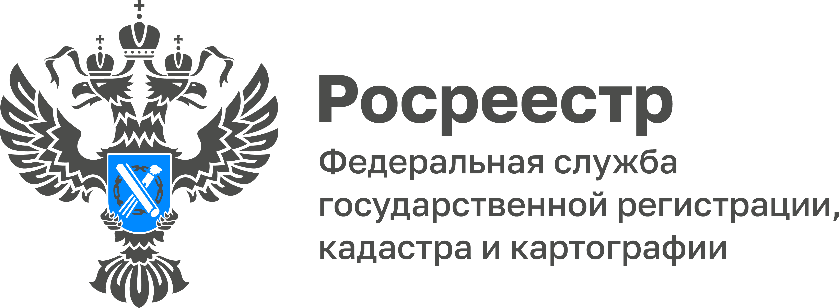 В Тульской области за второй квартал 2022 года зарегистрировано 29 автомобильных дорог На особом контроле у Управления Росреестра по Тульской области находится постановка на кадастровый учет социально значимых объектов, в том числе многоквартирных жилых домов и автомобильных дорог. Государственными регистраторами Управления проводятся учетно-регистрационные действия по таким объектам и вносятся сведения 
о них и их правообладателях в Единый государственный реестр недвижимости в самые сжатые сроки. Так, за второй квартал 2022 года на кадастровый учет было поставлено 4 многоквартирных дома общей площадью 23 025,7 кв. м и этажностью 
от 2 до 23 этажей, 1 детский сад, площадью 374,5 кв. м в деревне Новозагаличное Каменского района. Также в ЕГРН внесены сведения о 29 автомобильных дорогах по Тульской области, общей площадью 605 130 кв. м. В их числе земельный участок под автомобильной дорогой М-2 «Крым» в Ясногорском районе, общей площадью 25 773 кв. м.«Напомним, что постановка объекта на кадастровый учет является важным этапом в оформлении прав. После учета и регистрации вы становитесь полноправным собственником недвижимости и можете совершать любые юридические действия с объектом. А определение границ земельного участка и постановка его на кадастровый учет, поможет быть уверенным, что соседи не смогут самовольно захватить его границы», - прокомментировала исполняющая обязанности руководителя Управления Росреестра по Тульской области Ольга Морозова.